                                                                                                                         Canllawiau ar gyfer Cyfansoddwyr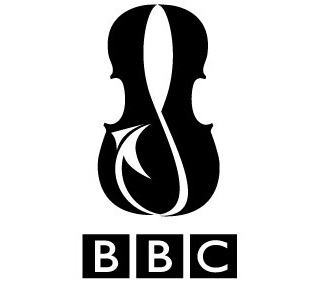 Cerddorfa Genedlaethol Gymreig y BBC Cyfansoddi: Cymru 2021Llun 25ain a Mawrth 26ain Ionawr 2021Mercher 3ydd ac Iau 4ydd Mawrth 2021Mae’r cynllun wedi cael ei redeg gan BBC NOW mewn cydweithrediad â Tŷ Cerdd, Gŵyl Bro Morgannwg, Cymdeithas Cerddoriaeth Cymru a Chyfansoddwyr Cymru ers 2010, gyda’r bwriad o roi llwyfan i waith a thalent cyfansoddwyr ar draws Cymru.Efallai y bydd Cyfansoddi Cymru yn edrych ychydig yn wahanol eleni ond mae BBC NOW a’u partneriaid yn edrych ymlaen yn eiddgar. Fe ddewisir chwech i wyth ymgeisydd i gymeryd rhan yn y gweithdaiCroesawir ceisiadau gan gyfansoddwyr sy’n cwrdd â’r gofynion isod:Wedi eu geni neu yn byw yng NghymruDros 18Cyflwyno gwaith heb ei gyhoeddiBeth yw’r broses eleni?Bydd yr ymgeiswyr a ddewisir yn cael gweithdy ‘byw’ cychwynnol gyda’r cerddorion. Mae’n debygol iawn y bydd hyn yn digwydd dros Zoom yn sgîl yr amodau presennol.Bydd yr ymgeiswyr yn profi nifer o sesiynau datblygiad proffesiynol yn arwain at gyngerdd derfynol yn 2021, gan gynnwys sesiynau gyda prif chwaraewyr BBC NOW, aelodau cerddorfaol, Cyfansoddwyr mewn Cydweithrediad BBC NOW ac aelodau’r panel. Mae hi’n debygol iawn y cynhelir y sesiynau yma dros Zoom.Maint ensembleDerbynnir cynigion sydd hyd at 8 munud o hyd (ond ddim yn fwy na hyn) ar gyfer Cyfansoddi: Cymru 2020. Noder bod modd cyflwyno gweithiau byrrach hefyd.Eleni, gall ymgeiswyr ddewis cyflwyno cyfansoddiad dim mwy na 8 munud mewn hyd ar gyfer:1.[1/pic].1[1/ca].1[1/bcl].1[1/cbn] | 2.2.2[ten.btbn].1 / T / 2P / Hp / Str[6.6.4.4.3]. DS:1 chwaraewr chwythbrennau ar gyfer pob offeryn on yn gallu dyblu (gall y chwaraewt ffliwt chwarae’r piccolo ayyb)DS: Dim ond mân newidiadau a ganiateir oherwydd rhesymau iechyd a diogelwch.Offerynnau TaroUchafswm o ddau chwaraewr gyda’r offerynnau canlynol (rhannu i osgoi defnyddio’r un offerynnau):Chwaraewr 1Drwm Bass
Drwm Tenor
Drwm Tannau
4 Blocyn Tsieneaidd
Glockenspiel
1 Symbal Crog (unrhyw fath, gallwn newid rhain rhwng cyfansoddwyr, a dyblu)
Mae offerynnau llai a ddefnyddir yn iawn (Tamborîn, ffyn, triongl, Guiro, maracas ayb) Mae gennym fwy nag un o’r offerynnau yma fel y gall Chwaraewr 1 a 2 eu defnyddio.Chwaraewr 22 Tom
2 Bongo
1 Symbal Crog (unrhyw fath, gallwn newid rhain rhwng cyfansoddwyr, a dyblu)
2 gong traw isel, tras canolig – traw amhendant, cymeriad yr offeryn yn unig.
Seiloffon neu Fibraffon (fel y mynnwch ar gyfer cymysgu)
Tam Tam
Mae offerynnau llai a ddefnyddir yn iawn (Tamborîn, ffyn, triongl, Guiro, maracas ayb)Sut i ymgeisioAnfonwch eich Ffurflen Gais Ddigidol, Sgôr PDF (dim copïau caled) a recordiad MP3 o’ch gwaith trwy Wetransfer, Dropbox neu e-bost at:    Eugene.Monteith@bbc.co.uk (gyda chopi i osian.rowlands@bbc.co.uk)Defnyddiwch y llinell pwnc: Cyfansoddi: Cymru 2021, Eich Enw, Teitl CyfansoddiDyddiadau PwysigTachwedd 30ain 2020: Ceisiadau’n Cau
Rhagfyr 7fed/8fed 2020: Creu rhestr fer a dewis ymgeiswyr
Rhagfyr 15fed 2020: Hysbysir ymgeiswyrRhagfyr 2020: Cyfarfod Anffurfiol Digidol ar gyfer yr ymgeisiwr sydd ar y rhestr fer. Dyddiad & manylion i’w cadarnhau yn fuanIonawrIonawr 4ydd 2021: Ail-gyflwyno sgôr llawn terfynnol a rhannau cerddorfaol gan yr ymgeisiwyr sydd wedi eu dewis
Ionawr 25ain 2021: Sesiwn gweithdy cyntaf gyda’r cerddorion
Ionawr 25ain/26ain 2021: Gweithdy gyda Mentoriaid/Cynrychiolwyr Cerddorion BBC NOWMawrthDechrau Mawrth: Sesiynau Datblygiad Proffesiynol
Mawrth 3ydd: Ail sesiwn gweithdy gyda’r cerddorion
Mawrth 4ydd: Cyngerdd terfynol a rhannu cyfansoddiadauFe dderbynir sgoriau gan gyfansoddwyr sydd wedi cymeryd rhan yn Cyfansoddi: Cymru yn y gorffennol, ond fe ystyrir hyn yn y broses ddethol er mwyn rhoi llwyfan I ddetholiad mor eang â phosibl o gyfansoddwyr.Canllawiau ar gyfer Cyfansoddwyr1. Gofynnir i’r cyfansoddwyr sicrhau bod amseroedd manwl gywir yn cael eu darparu. Ar gyfer gweithiau sy'n cynnwys mwy nag un symudiad, dylai’r cyfansoddwyr ddweud pa symudiad yr hoffent iddo gael ei ystyried ar gyfer y prosiect.2. Caiff cyfansoddwyr gyflwyno hyd at 2 waith i'w hystyried ar gyfer y prosiect. Y dyddiad olaf ar gyfer cyflwyno sgorau yw dydd Gwener Tachwedd 30ain 20203. Ni fydd sgorau sydd wedi cael eu perfformio eisoes gan gerddorfa broffesiynol yn cael eu hystyried ar gyfer Cyfansoddi: Cymru 21.4. Mae'n ofynnol i ymgeiswyr gyflwyno ffeil PDF o'r sgôr. DS: Plîs peidiwch ag ysgrifennu eich enw ar eich sgorau gan fod y broses o lunio rhestr fer yn digwydd yn ddienw.5. Sgorau wedi'u printio fyddai orau; ond derbynnir sgorau mewn llawysgrifen os ydynt yn daclus ac yn ddarllenadwy.6. Rhaid darparu sgorau llawn ar ffurf A3 ochrau dwbl (cynllun portread).Dylai’r llinnellau erwydd mewn sgoriau llawn fod o leiaf 5mm o uchder.D.S. Cynghorir cyfansoddwyr yn gryf i ddarllen y ddogfen ychwanegol ‘A Composer’s Guide to Percussion’ gan Chris Stock (Prif Offerynnwr Taro, Cerddorfa Genedlaethol Gymreig y BBC) sydd ar gael ar ffurf PDF os gwneir cais amdano drwy anfon neges e-bost i now@bbc.co.uk7. Hefyd, bydd yn ofynnol i gyfansoddwyr sgorau a ddewisir anfon y rhannau ar e-bost ar ffurf portread A4 mewn PDF ac fel ffeil electronig yn naill ai: Sibelius 7.5, Sibelius 6, Sibelius 5 neu Sibelius 4 erbyn dydd Llun 4 Ionawr 2021, 5pm. DS: Cyflwynwch PDF ar wahân ar gyfer eich Sgôr Llawn Terfynol yn ogystal â rhannau PDF unigol ar gyfer pob offeryn ym mhob rhan o'r gerddorfa.              8. Bydd yn ofynnol i gyfansoddwyr y sgorau a ddewisir fynychu’r holl weithdai sy’n cael eu cynnal Llun 25ain a 26ain Ionawr 2021 a Mercher 3ydd ac Iau 4ydd Mawrth 2021Nodiadau ar Gyflwyno Rhannau CerddorfaolDylai cyfansoddwyr ystyried pa mor ddarllenadwy yw rhannau o berspectif chwaraewr gan gofio y bydd y gerddoriaeth yn cael ei ddarllen o belter. Y maint mwyaf darllenadwy ar gyfer pob offeryn yw 7.5mm (wedi’i fesur o waelod i dop y goes). Er y byddai 7.0mm yn ddarllenadwy i offerynnau chwyth gan eu bod fel arfer yn defnyddio standiau eu hunain, mae’n anoddach i’r llinynnau gan eu bod yn rhannu stand. Mae unrhyw beth llai na 7.0mm yn annerbyniol, a dylid osgoi unrhyw beth yn fwy na 8.5mm.Dylai cyfansoddwyr fod yn ywmwybodol o ganiatau amser i chwaraewyr droi tudalennau ac i newid offeryn (lle bo’n berthnasol), Dylai gosodiad pob tudalen ganiatau digonedd o amser i bob chwaraewr droi tudalen. Ystyriwch dempo’r gerddoriaeth a thechneg chwarae’r offeryn wrth benderfynu sawl bar o saib ddylai bod ar gyfer troi tudalen. Byddai’n ddefnyddiol cynnwys saib hir ar ddiwedd tudalen. Os nad ydy hyn yn bosib, sicrhewch ei fod mewn cyfnod o saib a/neu mewn rhan prysur o’r gerddoriaeth. Dylid osgoi tudalennau’n plygu allan os yn bosib. Dylai sgoriau a rhannau fod yn ddarllenadwy a dylid cynnwys rhifau bar ar ddechrau pob system yn ogystal â marciau ymarfer (wedi eu nodi fel rhifau bar mawr neu lythrennau) mewn ysbeidiau addas.Peidiwch â chreu rhannau chwythbrennau gyda mwy nag un offeryn ar un goes; er enghraifft,  dylai ffliwt 1 a 2 for yn rannau unigol. Gall rhannau’r offerynnau taro fod ar ffurf sgôr neu rhannau offerynnol unigol; mae gan bob un eu manteision yn ddibynnol ar ofynion y gerddoriaeth felly mae hi’n fanteisiol I chi drafod gydag offerynnwr taro cerddorfaol profiadol. Os oes unrhyw amheuaeth, cyflwynwch y ddau. Dylai rhannau’r llinynnau gael eu cyflwyno gydag un rhan ar gyfer pob adran. Ceisiwch osgoi rhannu’r gerddoriaeth ar gyfer yr adran llinynnol i nifer o rannau oni bai ei fod yn angenrheidiol oherwydd nifer o raniadau parhaol yn y lleisiau. Dylai unrhyw rannau llinynnol cymhleth gael eu hysgrifennu ar linellau unigol. Dylai’r llinell bar fod yn barhaol rhwng y llinellau unigol hyn.Dylid talu sylw arbennig i’r nodiant. Dylai unrhyw nodiant anarferol gael ei egluro er mwyn arbed amser ymarfer. Yn ogystal â hyn, dylid osgoi defnydd diangen o hapnodau. Er hyn, cofiwch gynnwys hapnodau rhybuddiol er mwyn osgoi dryswch.Gellir dod o hyd i enghreifftiau defnyddiol o arfer dda mewn rhannau cerddorfaol gan Barenreiter, Breitkopf, Faber, Novello a Schott. Sicrhewch fod sgoriau llawn a phob rhan wedi eu prawf-ddarllen yn drylwyr gan wneud y cywiriadau angenrheidiol cyn cyflwyno’r gwaith. 